Onsite Registration FormNAME (for badge): 	Affiliation (for badge): 	Address: 	City, State, Zip:  	Telephone: 	Email: 	Full Registration*  Tuesday – Friday attendance.  Includes all technical sessions, welcome reception, poster/exhibit session, Wed & Thurs lunch, workshops (if not sold out), conference materials, breaks, and coffee.$330 - IAGLR Member  ID # ____________	$355 - Non-member $275 - Student Member  ID # ____________    	$315 - Student Non-memberDay Registration  ONE day attendance.  Includes one day of technical sessions, conference materials, workshops, coffee, and, if applicable:Wed buffet lunch and/or welcome mixer.  Thurs buffet lunch and/or poster/exhibit sessionDay Pass    $195 	Wed ___  Thu ___ Half Day Pass     $45	Friday only   ___                                                                                            Registration subtotal:    $________EventsSome events are free, but require tickets. Indicate your attendance, and any additional costs as needed:TUES12-2 pm: Workshop: Remote Sensing Technology      _____2:30-6 pm:	Field trip: Buffalo Reef   	                             _____ $10Field trip: Copper Country Geoheritage...    _____ $10Field trip: Lake Superior’s Sand Point....       _____ $10Field trip: Quincy Mine Hoist Tour	             _____ $25Field trip: Small Dam - Big Impact 	             _____ $10Field trip: Watershed Restoration Site          _____ $106-8 pm:	Public: Lake Superior Lakewide Mgmt Pl      _____WED:Lunch: 	Buffet				          _____ $25*6-9 pm:	Welcome Reception 		          _____ $25*5:45-7:30 pm Session: Protecting Buffalo Reef        _____THUR:Lunch: 	Buffet				          _____ $25*5:30-7:30 pm Poster Session & Reception 	           _____$25*FRIam	Workshop EnviroDIY Low cost sensors...	_____9-11 am	Workshop: Citizen Engagement Strategy...	_____Tickets subtotal: $________Parking:   (optional weekly pass)		_____ $20TOTAL :     $________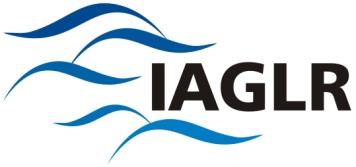 